รูปแบบการพัฒนาคุณภาพชีวิตของผู้สูงอายุโดยใช้ครอบครัวเป็นศูนย์กลางในเขตเมือง จังหวัดราชบุรีThe Developmental Model of the Life Quality of the Elderly Based onFamily-Centered Approach in Urban Area, Ratchaburiอารดา ฉิมมากูร*ชื่อภาษาอังกฤษ…..*นักศึกษาหลักสูตรรัฐประศาสนศาตรดุษฎีบัณฑิต สาขาวิชารัฐประศาสนศาสตร์มหาวิทยาลัยราชภัฏวไลยอลงกรณ์ ในพระบรมราชูปถัมภ์.............................................................ภาษาอังกฤษ*Corresponding author : arada.c@gmail.com ; โทรศัพท์มือถือ : ...........................กรณีที่มีหลายคนวันชัย ตาเสน1* ชัยฤทธิ์ ศิลาเดช2 จันทนา นนทิกร2ชื่อภาษาอังกฤษ1* ชื่อภาษาอังกฤษ2 ชื่อภาษาอังกฤษ21นักศึกษาหลักสูตรครุศาสตร์มหาบัณฑิต สาขาวิจัยและประเมินผลการศึกษา คณะครุศาสตร์มหาวิทยาลัยราชภัฏหมู่บ้านจอมบึง1.....................................................................ภาษาอังกฤษ2สาขาวิชาวิจัยและประเมินผลการศึกษา คณะครุศาสตร์ มหาวิทยาลัยราชภัฏหมู่บ้านจอมบึง2..........................................................................ภาษาอังกฤษ3สาขาสังคมศาสตร์เพื่อการพัฒนา คณะมนุษยศาสตร์และสังคมศาสตร์ มหาวิทยาลัยราชภัฏหมู่บ้านจอมบึง3...........................................................................ภาษาอังกฤษ*Corresponding author : arada.c@gmail.com ; โทรศัพท์มือถือ : ...........................บทคัดย่อเป็นข้อความสรุปงานวิจัยที่สมบูรณ์ในรูปแบบสั้นและกระชับ ภาษาไทยไม่เกิน 10 บรรทัด บอกวัตถุประสงค์การวิจัย กลุ่มตัวอย่าง เครื่องมือวิจัย การวิเคราะห์ข้อมูล และผลการวิจัยไม่เกิน 250 คำผลการวิจัย พบว่า ......................................................................................................................................................................................................................................................................................................................................................................................................................................................................................................................................คำสำคัญ : ...................... / ................................. / ................................ / ............................. / ……………………….เช่น          ครอบครัว / ผู้สูงอายุ / คุณภาพชีวิต            Abstractภาษาอังกฤษไม่เกิน 250 คำ ใช้ภาษาให้สอดคล้องกับบทคัดย่อภาษาไทย.................................................................................................................................................................................................................................................................................................................................................................................................................................................................................................................................................................................................................................................................................................................................................................................................................................................................................................................................................................Keywords: .......................... / ................................. / ................................ / ............................... / ……………….โปรดสังเกตวิธีใช้ภาษาอังกฤษ ใช้ตัวใหญ่หรืออักษรนำเฉพาะตัวแรกของคำ ยกเว้นศัพท์เฉพาะเช่น           Family / Elderly / Life qualityบทนำกล่าวถึงความเป็นมาและเหตุผลที่นำไปสู่การศึกษาวิจัย ควรอ้างอิงสิ่งที่เป็นข้อมูล สถิติ ข้อค้นพบ เอกสารไม่ควรเกิน 10 ปี (ยกเว้นทฤษฎีหรือเอกสารทางประวัติศาสตร์บางเรื่อง)การใช้ศัพท์ภาษาอังกฤษ ทั้งชื่อ ศัพท์เทคนิค และศัพท์ต่าง ๆ ให้ถอดเป็นภาษาไทยก่อน ใส่ภาษาอังกฤษในวงเล็บ หากมีคำเดิมปรากฏในบทความอีก ให้ใช้ศัพท์ภาษาไทย ไม่ต้องใส่ภาษาอังกฤษกำกับอีกตัวอย่างจากการศึกษาของฟิลลิป (Philip, 2010) พบว่า ปัจจัยที่สำคัญที่สุดต่อความสำเร็จของวิสาหกิจขนาดย่อมและขนาดกลาง ซึ่งสอดคล้องกับการศึกษาของมิชชิลส์ และโกว์ (Micheels & Gow, 2015) พบว่า............................................................................................................................... อย่างไรก็ตาม การศึกษาของฟิลลิปมีส่วนที่แตกต่างในด้าน....................................................................วัตถุประสงค์ของการวิจัย1. สอดคล้องกับชื่อเรื่องที่ศึกษาและตรงกับที่กล่าวไว้ในบทคัดย่อ.......................................................2. .....................................................................................................................................................................ขอบเขตการวิจัย1. ประชากรและกลุ่มตัวอย่างประชากรที่ใช้ในการวิจัยคือกลุ่มใด มีจำนวนเท่าใด (อ้างอิงเหล่งข้อมูลด้วย เช่น สำนักงานสถิติแห่งชาติ, 2559)กลุ่มตัวอย่างมีขนาดเท่าใด วิธีการหาขนาดกลุ่มตัวอย่าง วิธีการคัดเลือกกลุ่มตัวอย่าง (อ้างอิงเอกสารที่กล่าวถึงวิธีการคัดเลือกกลุ่มตัวอย่างนั้น ๆ ใช้เอกสารไม่เกิน 10 ปีตัวอย่างกลุ่มตัวอย่างคือ ประชาชนในอำเภอโพธาราม คำนวณขนาดของกลุ่มตัวอย่างจากสูตรของทาโร ยามาเน (Taro Yamane, 1973) โดยกำหนดความเชื่อมั่น 0.95 (ธานินทร์ ศิลป์จารุ, 2555) ได้กลุ่มตัวอย่างจำนวน 400 คน วิธีการสุ่มตัวอย่างใช้วิธีการสุ่มแบบโควตา โดยแบ่งตามชาติพันธุ์ในอำเภอโพธาราม จำนวน 5 ชาติพันธุ์ ให้ได้ชาติพันธุ์ละ 80 คน การเลือกตัวอย่างของแต่ละชาติพันธุ์ใช้วิธีการเลือกอย่างบังเอิญ (สำนักงานสถิติแห่งชาติ, 2555)2. ตัวแปรที่ศึกษา...................................................................................................................................................................................................................................................................................................................................................................วิธีดำเนินการวิจัย	การวิจัยเรื่องนี้เป็นการวิจัย (เช่นสำรวจ เชิงคุณภาพ ทดลอง ผสานวิธี ฯลฯ)	เครื่องมือที่ใช้ในการวิจัยอธิบายวิธีสร้างเครื่องมือ บอกลักษณะของเครื่องมือ การตรวจสอบคุณภาพของเครื่องมือ การนำเครื่องมือไปทดลองใช้.......................................................................................................................................................................................................................................................................................................................................................................................................................................................................................................................................................................	การเก็บรวบรวมข้อมูล	บอกวิธีเก็บข้อมูล เก็บใคร ที่ไหน เก็บอย่างไร (ทดลองกับใคร ที่ไหน ทดลองอย่างไร).......................................................................................................................................................................................................................................................................................................................................................................................................................................................................................................................................................................	การวิเคราะห์ข้อมูลวิธีการวิเคราะห์ (เช่น ใช้โปรแกรมคอมพิวเตอร์ สถิติที่ใช้วิเคราะห์ ได้แก่.....เกณฑ์ในการวิเคราะห์/แปลความหมาย 1.00-1.49 หมายถึง (อ้างอิงเอกสารที่นำมาใช้เป็นเกณฑ์ เช่น ธานินศิลป์จารุ, 2555) วิเคราะห์เนื้อหาโดยจัดกลุ่ม) .................................................................................................................................................................................................................................................................................................................................................................................................................................................................ผลการวิจัยเสนอผลการวิจัยอย่างชัดเจนให้ครบตามวัตถุประสงค์ที่ระบุในบทความ ตรงประเด็น ควรมีรูปและ/หรือตารางที่สำคัญประกอบการอธิบายผล ดังตัวอย่างตารางตารางที่ 1 แสดงการเปรียบเทียบผลกระทบจากการใช้อินเทอร์เน็ตของนักศึกษามหาวิทยาลัยราชภัฏ หมู่บ้านจอมบึง จำแนกตามข้อมูลส่วนบุคคล* มีนัยสำคัญทางสถิติที่ระดับ 0.05ตัวอย่างภาพภาพที่ 1 แผนภูมิแสดงระดับบทบาทของวัดในการสื่อความหมายอัตลักษณ์ชาติพันธุ์ที่มา : …………………………………………………………..สรุปผลการวิจัยสรุปผลการวิจัยให้ได้เนื้อหาหลักจากผลการทำวิจัย ให้ครอบคลุมทุกวัตถุประสงค์ที่กล่าวถึงในบทความอภิปรายผลการวิจัยอธิบายข้อค้นพบที่ขัดแย้งหรือ สอดคล้องกับผลการวิจัย และ/หรือผลการทดลองของผู้อื่นรวมทั้งทฤษฎี/แนวคิดที่นำมาใช้เป็นกรอบในการวิจัย โดยมีเหตุผลประกอบ มีการอภิปรายถึงข้อบกพร่อง ข้อจำกัด ข้อดีของการวิจัย ใส่อ้างอิงเอกสารที่นำมาใช้อภิปรายด้วย (โปรดดูการใช้เครื่องหมายการอ้างอิง)วิธีการอ้างอิงในเนื้อหาการค้นพบอาหารเป็นพิษ สอดคล้องกับนายไก่ ตระกูลไข่ (2559) ที่พบว่าการใช้สารเคมีผลิตอาหารเสริมผลการวิจัยอาหารเป็นพิษ เป็นเช่นเดียวกับการศึกษาอาหารเสริม ที่พบว่า การใช้ (นายไก่ ตระกูลไข่, 2559) .................................................................................................................................................ข้อเสนอแนะเพื่อการนำผลการวิจัยไปใช้1. ......................................................................................................................................................................	2. ......................................................................................................................................................................	3. ......................................................................................................................................................................	4. ......................................................................................................................................................................เอกสารอ้างอิง (ต้องมีปรากฏในบทความ)ใส่เฉพาะเอกสารที่ปรากฏในบทความวิจัย และต้องใส่ให้ครบทุกรายการที่นำมาอ้างอิงใช้เอกสารที่ทันสมัย ไม่เกิน 10 ปี รูปแบบการอ้างอิง ในการเอกสารการเตรียมต้นฉบับ ตาม Publication Manual of the American Psychological Association (APA) 7th Edition(รูปแบบหนังสือ)ผู้แต่ง 1 คน[ไทย] ชื่อ สกุล. (ปีที่พิมพ์)*. ชื่อเรื่อง (พิมพ์ครั้งที่).** สำนักพิมพ์.[อังกฤษ] สกุล, อักษรย่อชื่อ. (ปีพิมพ์). ชื่อเรื่อง (พิมพ์ครั้งที่). สำนักพิมพ์.***ตัวอย่างจิรายุ อิศรางกูร ณ อยุธยา. (2560). การพัฒนาตามหลักเศรษฐกิจพอเพียง กรุงเทพฯ: อรุณการพิมพ์.Hickey, A. J. (2020). Pharmaceutical Process Engineering. Boca Raton: CRC Press.ผู้แต่ง 2 คน[ไทย] ชื่อ สกุล และ ชื่อ สกุล. (ปีที่พิมพ์)*. ชื่อเรื่อง (พิมพ์ครั้งที่).** สำนักพิมพ์.[อังกฤษ] สกุล, อักษรย่อชื่อ., & สกุล, อักษรย่อชื่อ. (ปีพิมพ์). ชื่อเรื่อง (พิมพ์ครั้งที่). สำนักพิมพ์.***ตัวอย่างบุญร่วม เทียมจันทร์ และ ศรัญญา วิชชาธรรม. (2560). ประมวลกฎหมายอาญา และประมวลกฎหมายวิธีพิจารณาความอาญา พร้อมหัวข้อเรื่องทุกมาตรา ฉบับสมบูรณ์. กรุงเทพฯ: THE LAW GROUP.Fisher, 4., & Lapp, D. (2024). Handbook of Research on Teaching the English Language Arts. New York: Routledge.ผู้แต่ง 3-20 คน[ไทย] ชื่อ สกุล1, ชื่อ สกุล2 และ ชื่อ สกุล3. (ปีที่พิมพ์)*. ชื่อเรื่อง (พิมพ์ครั้งที่).** สำนักพิมพ์.[อังกฤษ] สกุล, อักษรย่อชื่อ1., สกุล, อักษรย่อชื่อ2., & สกุล, อักษรย่อชื่อ3. (ปีพิมพ์). ชื่อเรื่อง (พิมพ์ครั้งที่). สำนักพิมพ์.***ตัวอย่างอีดงกวี, ซนฮาริม และ คิมซอยอง. (2560). แด่คุณ...ที่อยากให้ทุกอย่างเพอร์เฟกต์. กรุงเทพฯ: อมรินทร์ How to.Ghanem, R., Kang, O., & Kostromitina, M. (2024). L2 Spoken Discourse Linguistic Features and Analyses. New York: Routledge.หมายเหตุ:	* กรณีไม่ปรากฏปีที่พิมพ์ ให้ใส่ (ม.ป.ป.) หรือ (n.d.)		** กรณีพิมพ์ครั้งที่ 1 ไม่ต้องระบุครั้งที่พิมพ์		*** กรณีไม่ปรากฏเมืองหรือสำนักพิมพ์ ให้ใส่ (ม.ป.ท.) หรือ (n.p.)(รูปแบบวารสารแบบรูปเล่ม/อิเล็กทรอนิกส์)[ไทย] ชื่อ สกุล. (ปีที่พิมพ์). ชื่อบทความ. ชื่อวารสาร, เลขของปีที่(เลขของฉบับที่), เลขหน้า. *[อังกฤษ] สกุล, อักษรย่อชื่อ. (ปีพิมพ์). ชื่อบทความ. ชื่อวารสาร, เลขของปีที่(เลขของฉบับที่), เลขหน้า. *ตัวอย่างทมนี สุขใส. (2567). พฤติกรรมผู้บริโภคต่อการเลือกซื้อสินค้าเกษตรอินทรีย์บนสื่อสังคมออนไลน์เฟซบุ๊กแฟนเพจ กรณีศึกษา ไร่เกษตรอินทรีย์เอบีซี. วารสารการพัฒนาชุมชนและคุณภาพชีวิต, 12(1), 30-37.Auewong, P., & Rhekhalilit, K. (2023). A Study of Criticism Strategies in a British Reality Show “The Great British Bake Off Season 11”. Journal of Language, Religion and Culture, 12(1), 24-48.Herbst-Damm, K.L., & Kulik, J.A. (2055). Volunteer support, material status, and the survival times of terminally ill patients. Health Psychology, 24, 225-229. http://doi.org/10.1037/0278-6133.24.2.225หมายเหตุ:	กรณีมีเลข DOI ให้เว้นวรรค 1 เคาะ เติมต่อท้ายเลขหน้า(รูปแบบหนังสือพิมพ์และหนังสือพิมพ์ออนไลน์)[ไทย] ชื่อ สกุล. (ปี, วัน เดือน). ชื่อคอลัมน์. ชื่อหนังสือพิมพ์, เลขหน้า.*[อังกฤษ] สกุล, อักษรย่อชื่อ. (ปี, เดือน วัน). ชื่อคอลัมน์. ชื่อหนังสือพิมพ์, เลขหน้า.*ตัวอย่างนิติการุณย์ มิ่งรุจิราลัย. (2567, 12 มกราคม). เปิดฟ้าส่องโลก. ไทยรัฐ, https://www.thairath.co.th/news/foreign/2754340Bridy, J. E. (2007, December 11) Mental reserves keep brain agile. The New York Times. http://www.nytimes.comหมายเหตุ:	*กรณีที่เป็นเอกสารออนไลน์ ให้เติม URL ต่อจากเลขหน้า***การอ้างอิงรูปแบบอื่นๆ ให้ยึดตามการอ้างอิงสารสนเทศตาม Publication Manual of the American Psychological Association (APA) 7th Edition จัดทำโดย ศูนย์นวัตกรรมทางการศึกษา สื่อสิ่งพิมพ์ และสื่อออนไลน์ คระครุศาสตร์ จุฬาลงกรณ์มหาวิทยาลัย เท่านั้น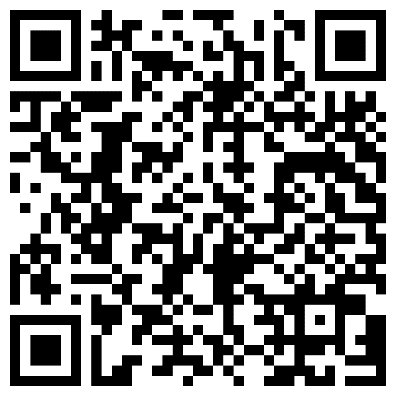 ดาวน์โหลด รูปแบบการเขียนอ้างอิง แบบ APA 7th แนะนำผู้เขียน	เนื้อหาในส่วนนี้จะอยู่ท้ายเล่มวารสาร  เพื่อเป็นการให้ Credit แก่บุคคลที่ส่งผลงานเข้ามาตีพิมพ์วารสารฉบับนั้น ๆ โดยมีเงื่อนไขดังนี้	1. ต้องเป็นข้อมูลของผู้นิพนธ์หลักเท่านั้น	2. ชื่อ - สกุล ทั้งภาษาไทยและภาษาอังกฤษ	3. ใส่ตำแหน่งทางวิชาการและคุณวุฒิการศึกษา	4. ที่ทำงานปัจจุบัน	5. E-mail (ถ้ามี) เช่น	* ศาสตราจารย์ชวน  เพชรแก้ว  Prof.Chuan Petkaew  ดุษฎีบัณฑิตกิตติมศักดิ์ (วัฒธนธรรมศึกษา) มหาวิทยาลัยวลัยลักษณ์  ที่ทำงานปัจจุบัน : 394 หมู่ที่ 2 ต.ท่าทองใหม่ อ.กาญจนดิษฐ์ จ.สุราษฎร์ธานี* รองศาสตราจารย์ ดร.พรพันธุ์  เขมคุณาศัย  Associate Prof.Dr.Pornpan Khemakhunasai  ปรัชญาดุษฎีบัณฑิต (ไทศึกษา) มหาวิทยาลัยมหาสารคาม  ที่ทำงานปัจจุบัน : สาขาวิชาภาษาไทย  คณะมนุษยศาสตร์และสังคมศาสตร์ มหาวิทยาลัยทักษิณ  E-mail : k.khemakhunsai@gmail.comระดับผลกระทบข้อมูลส่วนบุคคลS.D.tSig. (2 tailed)ผลกระทบด้านพฤติกรรมเพศ- ชาย- หญิง   2.312.240.290.312.0790.038*ผลกระทบด้านการเรียนการมีคอมพิวเตอร์ใช้ส่วนตัว- มี- ไม่มี2.512.410.330.332.4340.015*